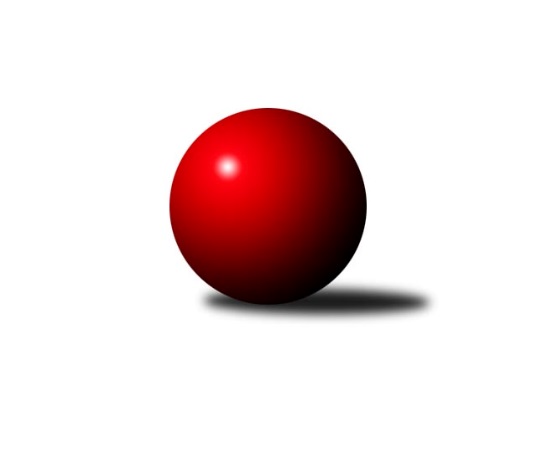 Č.18Ročník 2021/2022	6.3.2022Nejlepšího výkonu v tomto kole: 3239 dosáhlo družstvo: KK Vyškov2. KLZ B 2021/2022Výsledky 18. kolaSouhrnný přehled výsledků:KK Šumperk	- KK Slovan Rosice B	2:6	3041:3186	9.0:15.0	5.3.TJ Jiskra Otrokovice	- TJ Centropen Dačice	3:5	3101:3103	12.0:12.0	5.3.HKK Olomouc	- KK Zábřeh	2:6	3064:3167	12.0:12.0	5.3.TJ Sokol Husovice	- KK Vyškov	3:5	3214:3239	11.0:13.0	6.3.Tabulka družstev:	1.	KK Vyškov	18	14	2	2	95.0 : 49.0 	248.5 : 183.5 	 3207	30	2.	TJ Sokol Husovice	18	13	0	5	88.0 : 56.0 	236.5 : 195.5 	 3151	26	3.	TJ Centropen Dačice	17	10	2	5	80.5 : 55.5 	214.5 : 193.5 	 3179	22	4.	TJ Jiskra Otrokovice	18	9	2	7	77.0 : 67.0 	232.5 : 199.5 	 3121	20	5.	KK Zábřeh	17	8	1	8	64.0 : 72.0 	199.5 : 208.5 	 3174	17	6.	HKK Olomouc	17	5	2	10	60.5 : 75.5 	198.5 : 209.5 	 3089	12	7.	KK Šumperk	17	3	1	13	56.0 : 80.0 	203.5 : 204.5 	 3000	7	8.	KK Slovan Rosice B	18	2	2	14	39.0 : 105.0 	146.5 : 285.5 	 3047	6Podrobné výsledky kola:	 KK Šumperk	3041	2:6	3186	KK Slovan Rosice B	Kateřina Zapletalová	142 	 135 	 141 	142	560 	 4:0 	 500 	 137	129 	 118	116	Kristýna Klištincová	Adéla Příhodová	113 	 106 	 118 	123	460 	 0:4 	 571 	 143	137 	 146	145	Šárka Palková	Brigitte Marková	122 	 112 	 119 	106	459 	 0:4 	 535 	 124	133 	 127	151	Petra Jeřábková	Soňa Ženčáková	131 	 116 	 142 	114	503 	 1:3 	 548 	 118	131 	 151	148	Pavlína Březinová	Růžena Smrčková	146 	 121 	 133 	134	534 	 3:1 	 475 	 120	117 	 103	135	Olga Čeperová	Pavlína Gerešová	135 	 135 	 112 	143	525 	 1:3 	 557 	 143	133 	 136	145	Eva Putnovározhodčí: Heinisch PavelNejlepší výkon utkání: 571 - Šárka Palková	 TJ Jiskra Otrokovice	3101	3:5	3103	TJ Centropen Dačice	Renáta Mikulcová st.	133 	 94 	 120 	104	451 	 1:3 	 508 	 127	124 	 130	127	Tereza Křížová	Renáta Mikulcová ml.	120 	 135 	 128 	125	508 	 2:2 	 502 	 122	127 	 132	121	Jindra Kovářová	Marta Zavřelová	131 	 144 	 134 	131	540 	 4:0 	 470 	 114	115 	 129	112	Kristýna Macků *1	Monika Niklová	158 	 135 	 126 	113	532 	 3:1 	 484 	 115	127 	 114	128	Zuzana Kodadová	Hana Stehlíková	122 	 139 	 146 	132	539 	 2:2 	 565 	 153	126 	 141	145	Veronika Brtníková	Kateřina Fryštacká	148 	 122 	 129 	132	531 	 0:4 	 574 	 151	158 	 131	134	Klára Křížovározhodčí: Michael Divílek st.střídání: *1 od 56. hodu Eva FabešováNejlepší výkon utkání: 574 - Klára Křížová	 HKK Olomouc	3064	2:6	3167	KK Zábřeh	Zuzana Kolaříková	140 	 142 	 131 	137	550 	 3:1 	 536 	 131	141 	 124	140	Romana Švubová	Ivana Volná	133 	 128 	 108 	95	464 	 2:2 	 520 	 129	120 	 149	122	Kamila Chládková	Helena Hejtmanová	121 	 126 	 138 	110	495 	 0:4 	 558 	 136	151 	 142	129	Jitka Killarová	Denisa Hamplová	152 	 113 	 119 	121	505 	 2:2 	 511 	 111	146 	 113	141	Olga Ollingerová	Silvie Vaňková	135 	 144 	 140 	128	547 	 3:1 	 524 	 120	117 	 138	149	Marcela Balvínová	Jaroslava Havranová	123 	 137 	 127 	116	503 	 2:2 	 518 	 118	145 	 148	107	Lenka Kubovározhodčí:  Vedoucí družstevNejlepší výkon utkání: 558 - Jitka Killarová	 TJ Sokol Husovice	3214	3:5	3239	KK Vyškov	Markéta Gabrhelová	134 	 145 	 125 	122	526 	 3:1 	 510 	 133	132 	 121	124	Lenka Hrdinová	Blanka Sedláková	144 	 128 	 145 	137	554 	 2:2 	 555 	 148	153 	 124	130	Michaela Kouřilová	Veronika Dufková	121 	 146 	 119 	126	512 	 1:3 	 562 	 154	124 	 138	146	Lucie Trávníčková	Lenka Kričinská	153 	 142 	 128 	152	575 	 2:2 	 527 	 117	147 	 147	116	Simona Koreňová	Lenka Hanušová	122 	 131 	 140 	128	521 	 0:4 	 556 	 144	139 	 142	131	Jana Vejmolová	Ivana Šimková	109 	 136 	 140 	141	526 	 3:1 	 529 	 146	132 	 128	123	Pavla Fialovározhodčí: Tomáš ŽižlavskýNejlepší výkon utkání: 575 - Lenka KričinskáPořadí jednotlivců:	jméno hráče	družstvo	celkem	plné	dorážka	chyby	poměr kuž.	Maximum	1.	Jana Vejmolová 	KK Vyškov	559.30	374.6	184.7	2.4	7/7	(595)	2.	Hana Stehlíková 	TJ Jiskra Otrokovice	556.59	370.1	186.5	3.0	8/8	(580)	3.	Michaela Kouřilová 	KK Vyškov	554.58	366.5	188.1	4.2	5/7	(597)	4.	Kateřina Fryštacká 	TJ Jiskra Otrokovice	553.37	365.8	187.6	3.5	7/8	(582)	5.	Veronika Brtníková 	TJ Centropen Dačice	551.94	374.9	177.0	3.9	8/8	(578)	6.	Klára Křížová 	TJ Centropen Dačice	551.52	372.5	179.0	4.4	8/8	(591)	7.	Jitka Killarová 	KK Zábřeh	549.86	373.1	176.8	3.2	7/8	(588)	8.	Pavla Fialová 	KK Vyškov	549.07	371.6	177.5	5.8	5/7	(577)	9.	Romana Švubová 	KK Zábřeh	546.58	375.0	171.6	4.9	8/8	(587)	10.	Silvie Vaňková 	HKK Olomouc	545.03	365.2	179.8	6.2	7/7	(594)	11.	Markéta Gabrhelová 	TJ Sokol Husovice	543.48	362.6	180.9	4.2	7/8	(574)	12.	Monika Niklová 	TJ Jiskra Otrokovice	543.05	363.6	179.4	5.0	8/8	(586)	13.	Simona Koreňová 	KK Vyškov	542.81	365.4	177.4	5.0	7/7	(586)	14.	Růžena Smrčková 	KK Šumperk	542.41	368.3	174.1	4.3	7/7	(585)	15.	Ivana Šimková 	TJ Sokol Husovice	542.34	366.1	176.2	4.9	7/8	(598)	16.	Lenka Pouchlá 	HKK Olomouc	538.97	366.4	172.5	6.6	6/7	(573)	17.	Lenka Horňáková 	KK Zábřeh	538.60	376.5	162.1	6.3	7/8	(610)	18.	Tereza Křížová 	TJ Centropen Dačice	537.03	358.4	178.6	6.7	8/8	(562)	19.	Kateřina Zapletalová 	KK Šumperk	532.45	359.4	173.0	5.9	7/7	(576)	20.	Lucie Trávníčková 	KK Vyškov	532.38	364.3	168.0	6.6	5/7	(562)	21.	Zuzana Kolaříková 	HKK Olomouc	530.58	370.4	160.2	6.8	6/7	(558)	22.	Lenka Kričinská 	TJ Sokol Husovice	530.22	363.8	166.5	7.2	8/8	(583)	23.	Ilona Olšáková 	KK Slovan Rosice B	528.67	365.9	162.8	7.7	5/7	(552)	24.	Lenka Hanušová 	TJ Sokol Husovice	528.45	359.5	168.9	6.8	8/8	(587)	25.	Zuzana Štěrbová 	KK Vyškov	526.73	361.3	165.5	6.5	5/7	(560)	26.	Blanka Sedláková 	TJ Sokol Husovice	526.02	360.2	165.8	7.5	8/8	(557)	27.	Jaroslava Havranová 	HKK Olomouc	524.81	357.1	167.8	5.7	6/7	(575)	28.	Marcela Říhová 	HKK Olomouc	522.17	346.9	175.3	6.7	6/7	(550)	29.	Pavlína Březinová 	KK Slovan Rosice B	521.69	358.6	163.1	9.7	6/7	(595)	30.	Lenka Hrdinová 	KK Vyškov	521.00	370.1	150.9	9.2	7/7	(550)	31.	Jindra Kovářová 	TJ Centropen Dačice	520.43	356.2	164.2	9.1	7/8	(544)	32.	Marcela Balvínová 	KK Zábřeh	518.92	353.9	165.1	7.6	6/8	(541)	33.	Eva Putnová 	KK Slovan Rosice B	518.42	359.6	158.9	9.3	6/7	(557)	34.	Šárka Palková 	KK Slovan Rosice B	517.50	355.4	162.1	6.8	6/7	(571)	35.	Olga Ollingerová 	KK Zábřeh	515.62	353.0	162.7	8.7	7/8	(530)	36.	Gabriela Filakovská 	TJ Centropen Dačice	513.33	367.8	145.5	13.5	6/8	(530)	37.	Kristýna Macků 	TJ Centropen Dačice	509.37	351.3	158.1	8.6	6/8	(555)	38.	Hana Jáňová 	KK Šumperk	509.33	359.9	149.4	11.5	5/7	(548)	39.	Marta Zavřelová 	TJ Jiskra Otrokovice	505.98	350.2	155.8	9.3	8/8	(576)	40.	Soňa Ženčáková 	KK Šumperk	501.22	345.3	156.0	9.4	5/7	(545)	41.	Pavlína Gerešová 	KK Šumperk	500.08	351.8	148.3	11.2	6/7	(541)	42.	Renáta Mikulcová  st.	TJ Jiskra Otrokovice	499.46	344.5	155.0	10.3	8/8	(549)	43.	Monika Maláková 	KK Vyškov	492.73	347.4	145.3	13.2	5/7	(555)	44.	Denisa Hamplová 	HKK Olomouc	492.00	341.1	150.9	10.0	6/7	(534)	45.	Veronika Dufková 	TJ Sokol Husovice	487.36	341.0	146.4	12.4	6/8	(518)	46.	Kristýna Klištincová 	KK Slovan Rosice B	480.73	334.7	146.0	12.7	7/7	(541)	47.	Adéla Příhodová 	KK Šumperk	478.75	338.6	140.2	13.5	5/7	(537)	48.	Jitka Bětíková 	TJ Jiskra Otrokovice	451.00	319.5	131.5	16.0	6/8	(464)	49.	Brigitte Marková 	KK Šumperk	432.00	304.9	127.1	18.7	6/7	(487)		Tereza Divílková 	TJ Jiskra Otrokovice	572.00	372.0	200.0	2.0	1/8	(572)		Jana Kovářová 	KK Vyškov	541.00	375.0	166.0	5.0	1/7	(541)		Iveta Kabelková 	TJ Centropen Dačice	536.60	367.4	169.2	6.8	1/8	(602)		Pavlína Marková 	TJ Centropen Dačice	531.67	375.7	156.0	5.0	1/8	(548)		Lenka Kubová 	KK Zábřeh	529.17	368.8	160.3	10.0	4/8	(545)		Michaela Kopečná 	TJ Centropen Dačice	526.25	364.0	162.3	5.8	2/8	(550)		Monika Pšenková 	TJ Sokol Husovice	522.65	361.5	161.2	10.6	4/8	(543)		Petra Jeřábková 	KK Slovan Rosice B	522.13	357.2	165.0	9.3	4/7	(536)		Vendula Štrajtová 	KK Vyškov	522.00	354.0	168.0	7.0	1/7	(522)		Renáta Mikulcová  ml.	TJ Jiskra Otrokovice	518.94	360.4	158.6	9.1	4/8	(534)		Kateřina Petková 	KK Šumperk	517.00	357.0	160.0	7.9	2/7	(562)		Kamila Chládková 	KK Zábřeh	515.00	351.2	163.8	5.9	5/8	(549)		Martina Dosedlová 	KK Slovan Rosice B	514.44	355.1	159.4	9.3	4/7	(567)		Dana Wiedermannová 	KK Zábřeh	514.33	357.8	156.5	8.9	3/8	(532)		Eva Fabešová 	TJ Centropen Dačice	512.33	358.0	154.3	11.3	2/8	(533)		Valerie Langerová 	KK Zábřeh	510.33	355.7	154.7	10.0	3/8	(520)		Hana Jonášková 	TJ Jiskra Otrokovice	504.50	347.2	157.3	10.5	4/8	(563)		Darina Kubíčková 	KK Vyškov	501.67	337.0	164.7	5.7	1/7	(520)		Eliška Novotná 	TJ Jiskra Otrokovice	491.50	347.0	144.5	12.5	2/8	(520)		Zuzana Kodadová 	TJ Centropen Dačice	488.25	341.8	146.4	10.4	3/8	(540)		Lucie Vojteková 	KK Šumperk	483.00	341.0	142.0	9.0	1/7	(483)		Alena Bružová 	KK Slovan Rosice B	481.50	338.5	143.0	14.5	2/7	(494)		Helena Hejtmanová 	HKK Olomouc	479.58	339.5	140.1	16.1	2/7	(540)		Olga Čeperová 	KK Slovan Rosice B	479.00	331.5	147.5	14.0	2/7	(496)		Ivana Volná 	HKK Olomouc	478.63	339.0	139.6	14.4	4/7	(508)		Laura Neová 	TJ Sokol Husovice	477.00	337.5	139.5	14.5	2/8	(509)		Anna Vašíčková 	KK Šumperk	476.00	332.0	144.0	15.0	1/7	(476)		Alena Kopecká 	HKK Olomouc	473.58	330.8	142.8	11.3	3/7	(545)		Olga Sedlářová 	KK Šumperk	469.00	320.5	148.5	10.0	2/7	(488)		Magdaléna Souralová 	KK Slovan Rosice B	467.00	324.0	143.0	9.0	1/7	(467)		Viktorie Vitamvásová 	KK Slovan Rosice B	464.00	339.5	124.5	14.0	2/7	(490)		Sabina Šebelová 	KK Vyškov	454.00	317.0	137.0	18.0	1/7	(454)		Karolína Havranová 	HKK Olomouc	452.50	326.0	126.5	18.5	2/7	(463)		Aneta Krzystková 	HKK Olomouc	416.00	314.0	102.0	19.0	1/7	(416)		Katrin Valuchová 	TJ Sokol Husovice	402.00	299.0	103.0	23.0	1/8	(402)Sportovně technické informace:Starty náhradníků:registrační číslo	jméno a příjmení 	datum startu 	družstvo	číslo startu24736	Helena Hejtmanová	05.03.2022	HKK Olomouc	3x
Hráči dopsaní na soupisku:registrační číslo	jméno a příjmení 	datum startu 	družstvo	Program dalšího kola:19. kolo9.3.2022	st	17:00	KK Zábřeh - HKK Olomouc (dohrávka z 11. kola)	12.3.2022	so	10:00	KK Slovan Rosice B - TJ Sokol Husovice	12.3.2022	so	10:00	HKK Olomouc - TJ Centropen Dačice	12.3.2022	so	13:00	KK Šumperk - KK Vyškov	12.3.2022	so	13:00	TJ Jiskra Otrokovice - KK Zábřeh	Nejlepší šestka kola - absolutněNejlepší šestka kola - absolutněNejlepší šestka kola - absolutněNejlepší šestka kola - absolutněNejlepší šestka kola - dle průměru kuželenNejlepší šestka kola - dle průměru kuželenNejlepší šestka kola - dle průměru kuželenNejlepší šestka kola - dle průměru kuželenNejlepší šestka kola - dle průměru kuželenPočetJménoNázev týmuVýkonPočetJménoNázev týmuPrůměr (%)Výkon5xLenka KričinskáHusovice5751xŠárka PalkováRosice B109.215716xKlára KřížováDačice5744xLenka KričinskáHusovice109.195751xŠárka PalkováRosice B5716xKlára KřížováDačice108.875747xVeronika BrtníkováDačice5657xVeronika BrtníkováDačice107.165651xLucie TrávníčkováVyškov5623xKateřina ZapletalováŠumperk107.115603xKateřina ZapletalováŠumperk5601xLucie TrávníčkováVyškov106.72562